Table des matières1	Généralités	51.1	Dérogations aux règles générales d’exécution	51.2	Pouvoir adjudicateur	51.3	Cadre institutionnel d’Enabel	51.4	Règles régissant le marché	61.5	Définitions	71.6	Confidentialité	81.6.1	Traitement des données à caractère personnel	81.6.2	Confidentialité	81.7	Obligations déontologiques	91.8	Droit applicable et tribunaux compétents	92	Objet et portée du marché	22.1	Nature du marché	22.2	Objet du marché	22.3	Lots	22.4	Postes	22.5	Durée du marché	22.6	Variantes ♣	22.7	Option	32.8	Quantité	33	Objet et portée du marché	43.1	Mode de passation	43.2	Information	43.3	Offre	43.3.1	Données à mentionner dans l’offre	43.3.2	Durée de validité de l’offre	53.3.3	Détermination des prix	53.3.3.1	Eléments inclus dans le prix	53.3.4	Introduction des offres	63.3.5	Modification ou retrait d’une offre déjà introduite	73.3.6	Sélection des soumissionnaires	73.3.6.1	Motifs d’exclusion	73.3.6.2	Critères de sélection	83.3.6.3	Aperçu de la procédure	83.3.6.4	Critères d’attribution ♣	83.3.6.5	Cotation finale	93.3.6.6	Attribution du marché	93.3.7	Conclusion du contrat	94	Dispositions contractuelles particulières	114.1	Fonctionnaire dirigeant (art. 11)	114.2	Sous-traitants (art. 12 à 15)	114.3	Confidentialité (art. 18)	124.4	Protection des données personnelles	124.5	Droits intellectuels (art. 19 à 23)	144.6	Cautionnement (art.25 à 33)	144.7	Conformité de l’exécution (art. 34)	154.8	Modifications du marché (art. 37 à 38/19)	164.8.1	Remplacement de l’adjudicataire (art. 38/3)	164.8.2	Révision des prix (art. 38/7)	164.8.3	Indemnités suite aux suspensions ordonnées par l’adjudicateur durant l’exécution (art. 38/12)	164.8.4	Circonstances imprévisibles	164.9	Réception technique préalable (art. 42)	174.10	Modalités d’exécution (art. 146 es)	174.10.1	Délais et clauses (art. 147)	174.10.2	Lieu où les services doivent être exécutés et formalités (art. 149)	174.10.1	Egalité des genres	184.10.2	Tolérance zéro exploitation et abus sexuels	184.11	Vérification des services (art. 150)	184.12	Responsabilité du prestataire de services (art. 152-153)	184.13	Moyens d’action du Pouvoir Adjudicateur (art. 44-51 et 154-155)	184.13.1	Défaut d’exécution (art. 44)	194.13.2	Amendes pour retard (art. 46 et 154)	194.13.3	Mesures d’office (art. 47 et 155)	194.14	Fin du marché	204.14.1	Réception des services exécutés (art. 64-65 et 156)	204.14.2	Frais de réception	204.14.3	Facturation et paiement des services (art. 66 à 72 -160)	204.15	Litiges (art. 73)	215	Termes de référence	225.1 Informations générales	221.	Présentation du projet travail décent et protection sociale	222.	Contexte et Justification	235.2 Description de la prestation	241.	Objectif Général	242.	Questions de l’étude	243.	Résultats à atteindre	244.	Livrables attendus	255.3 Méthodologie	255.4 Profil des experts ou expertise demandée	251.	Profil	252.	Qualités et compétences	255.5 Organisation de la prestation	261.	Calendrier	262.	Suivi & supervision	266	Formulaires d’offre	276.1	Fiche d’identification	276.1.1	Personne physique	276.1.2	Entité de droit privé/public ayant une forme juridique	286.1.3	Entité de droit public	296.1.4	Sous-traitants	306.2	Formulaire d’offre - Prix	316.3	Bordereau de prix	326.4	Déclaration sur l’honneur – motifs d’exclusion	336.5	Déclaration intégrité soumissionnaires	356.6	Documents à remettre – liste exhaustive	36Généralités Dérogations aux règles générales d’exécutionLe chapitre Conditions contractuelles et administratives particulières du présent cahier spécial des charges (CSC) contient les clauses administratives et contractuelles particulières applicables au présent marché public par dérogation à l’AR du 14.01.2013 ou qui complètent ou précisent celui-ci. Dans le présent CSC, il n’est pas dérogé aux Règles Générales d’Exécution (RGE). Pouvoir adjudicateurLe pouvoir adjudicateur du présent marché public est Enabel, Agence belge de développement, société anonyme de droit public à finalité sociale, ayant son siège social à 147, rue Haute, 1000 Bruxelles (numéro d’entreprise 0264.814.354, RPM Bruxelles). Enabel se voit confier l’exclusivité de l’exécution, tant en Belgique qu’à l’étranger, des tâches de service public en matière de coopération bilatérale directe avec des pays partenaires. En outre, elle peut exécuter d’autres missions de coopération à la demande d’organismes d’intérêt public et développer des actions propres qui contribuent à ses objectifs.Pour ce marché, Enabel est valablement représentée par Madame Laura JACOBS, Contract Support Manager RDC/RCA.  Cadre institutionnel d’EnabelLe cadre de référence général dans lequel travaille Enabel est :- la loi belge du 19 mars 2013 relative à la Coopération au Développement ;- la Loi belge du 21 décembre 1998 portant création de la « Coopération Technique Belge » sous la forme d’une société de droit public ;- la loi du 23 novembre 2017 portant modification du nom de la Coopération technique belge et définition des missions et du fonctionnement d’Enabel, Agence belge de Développement, publiée au Moniteur belge du 11 décembre 2017. - le Code éthique de Enabel de janvier 2019, ainsi que la Politique de Enabel concernant l’exploitation et les abus sexuels – juin 2019 et la Politique de Enabel concernant la maîtrise des risques de fraude et de corruption – juin 2019;  Les développements suivants constituent eux aussi un fil rouge dans le travail d’Enabel: citons, à titre de principaux exemples :sur le plan de la coopération internationale : les Objectifs de Développement Durables des Nations unies, la Déclaration de Paris sur l’harmonisation et l’alignement de l’aide ; sur le plan de la lutte contre la corruption : la loi du 8 mai 2007 portant assentiment à la Convention des Nations unies contre la corruption, faite à New York le 31 octobre 2003, ainsi que la loi du 10 février 1999 relative à la répression de la corruption transposant la Convention relative à la lutte contre la corruption de fonctionnaires étrangers dans des transactions commerciales internationales ;sur le plan du respect des droits humains : la Déclaration Universelle des Droits de l’Homme des Nations unies (1948) ainsi que les 8 conventions de base de l’Organisation Internationale du Travail consacrant en particulier le droit à la liberté syndicale (C. n° 87), le droit d’organisation et de négociation collective de négociation (C. n° 98), l’interdiction du travail forcé (C. n° 29 et 105), l’interdiction de toute discrimination en matière de travail et de rémunération (C. n° 100 et 111), l’âge minimum fixé pour le travail des enfants (C. n° 138), l’interdiction des pires formes de ce travail (C. n° 182) ;sur le plan du respect de l’environnement :  La Convention-cadre sur les changements climatiques de Paris, le douze décembre deux mille quinze ;le premier contrat de gestion entre Enabel et l’Etat fédéral belge (approuvé par AR du 17.12.2017, MB 22.12.2017) qui arrête les règles et les conditions spéciales relatives à l’exercice des tâches de service public par Enabel pour le compte de l’Etat belge.Règles régissant le marchéSont e.a. d’application au présent marché public :La Loi du 17 juin 2016 relative aux marchés publics ;La Loi du 17 juin 2013 relative à la motivation, à l’information et aux voies de recours en matière de marchés publics et de certains marchés de travaux, de fournitures et de servicesL’A.R. du 18 avril 2017 relatif à la passation des marchés publics dans les secteurs classiques ;L’A.R. du 14 janvier 2013 établissant les règles générales d’exécution des marchés publics et des concessions de travaux publics ;Les Circulaires du Premier Ministre en matière de marchés publics.La Politique de Enabel concernant l’exploitation et les abus sexuels – juin 2019 ;La Politique de Enabel concernant la maîtrise des risques de fraude et de corruption – juin 2019 ;la législation locale applicable relative à le harcèlement sexuel au travail’ ou similaireRèglement (UE) 2016/679 du Parlement européen et du Conseil du 27 avril 2016 relatif à la protection des personnes physiques à l’égard du traitement des données à caractère personnel et à la libre circulation de ces données, et abrogeant la directive 95/46/CE (Règlement Général relatif à la Protection des données, ci-après RGPD) ;Loi du 30 juillet 2018 relative à la protection des personnes physiques à l’égard des traitements de données à caractère personnelToute la réglementation belge sur les marchés publics peut être consultée sur www.publicprocurement.be, le code éthique et les politiques de Enabel mentionnées ci-dessus sur le site web de Enabel, ou https://www.enabel.be/fr/content/lethique-enabel.DéfinitionsDans le cadre de ce marché, il faut comprendre par :Le soumissionnaire : un opérateur économique qui présente une offre ;L’adjudicataire / le prestataire de services : le soumissionnaire à qui le marché est attribué ;Le pouvoir adjudicateur ou l’adjudicateur : Enabel, représentée par Madame Laura JACOBS, Contract Support Manager RDC/RCA ;L’offre : l’engagement du soumissionnaire d’exécuter le marché aux conditions qu’il présente ;Jours : A défaut d’indication dans le cahier spécial des charges et réglementation applicable, tous les jours s’entendent comme des jours calendrier ;Documents du marché : Cahier spécial des charges, y inclus les annexes et les documents auxquels ils se réfèrent ;Spécification technique : une spécification qui figure dans un document définissant les caractéristiques requises d'un produit ou d'un service, tels que les niveaux de qualité, les niveaux de la performance environnementale et climatique, la conception pour tous les besoins, y compris l'accessibilité pour les personnes handicapées, et l'évaluation de la conformité, la propriété d'emploi, l'utilisation du produit, la sécurité ou les dimensions, y compris les prescriptions applicables au produit en ce qui concerne le nom sous lequel il est vendu, la terminologie, les symboles, les essais et méthodes d'essais, l'emballage, le marquage et l'étiquetage, les instructions d'utilisation, les processus et méthodes de production à tout stade du cycle de vie de la fourniture ou du service, ainsi que les procédures d'évaluation de la conformité;Variante : un mode alternatif de conception ou d’exécution qui est introduit soit à la demande du pouvoir adjudicateur, soit à l’initiative du soumissionnaire;Option : un élément accessoire et non strictement nécessaire à l’exécution du marché, qui est introduit soit à la demande du pouvoir adjudicateur, soit à l’initiative du soumissionnaire;Inventaire : le document du marché qui fractionne les prestations en postes différents et précise pour chacun d’eux la quantité ou le mode de détermination du prix;Les règles générales d’exécution RGE: les règles se trouvant dans l’AR du 14.01.2013, établissant les règles générales d’exécution des marchés publics et des concessions de travaux publics ;Le cahier spécial des charges (CSC) : le présent document ainsi que toutes ses annexes et documents auxquels il fait référence ;La pratique de corruption : toute proposition de donner ou consentir à offrir à quiconque un paiement illicite, un présent, une gratification ou une commission à titre d’incitation ou de récompense pour qu’il accomplisse ou s’abstienne d’accomplir des actes ayant trait à l’attribution du marché ou à l’exécution du marché conclu avec le pouvoir adjudicateur ;Le litige : l’action en justice.Sous-traitant au sens de la règlementation relative aux marchés publics : l’opérateur économique proposé par un soumissionnaire ou un adjudicataire pour exécuter une partie du marché. Responsable de traitement au sens du RGPD : la personne physique ou morale, l'autorité publique, le service ou un autre organisme qui, seul ou conjointement avec d'autres, détermine les finalités et les moyens du traitementSous-traitant au sens du RGPD : la personne physique ou morale, l'autorité publique, le service ou un autre organisme qui traite des données à caractère personnel pour le compte du responsable du traitement Destinataire au sens du RGPD : la personne physique ou morale, l'autorité publique, le service ou tout autre organisme qui reçoit communication de données à caractère personnel, qu'il s'agisse ou non d'un tiers. Donnée personnelle : toute information se rapportant à une personne physique identifiée ou identifiable. Une personne physique identifiable est une personne physique qui peut être identifiée, directement ou indirectement, notamment par référence à un identifiant tel que le nom, un numéro d’identification, des données de localisation, un identifiant en ligne ou à un ou plusieurs facteurs spécifiques de l’identité physique, physiologique, génétique, mentale, économique, culturelle ou sociale de cette personne physique.ConfidentialitéTraitement des données à caractère personnelL’adjudicateur s’engage à traiter les données à caractères personnel qui lui seront communiquées dans le cadre de ce la présente procédure de marché public avec le plus grand soin, conformément à la législation sur la protection des données personnelles (le Règlement général sur la protection des données, RGPD). Dans les cas où la loi belge du 30 juillet 2018 relative à la protection des personnes physiques à l'égard des traitements de données à caractère personnel contient des exigences plus strictes, l’adjudicateur agira conformément à cette législation.ConfidentialitéLe soumissionnaire ou l'adjudicataire et Enabel sont tenus au secret à l'égard des tiers concernant toutes les informations confidentielles obtenues dans le cadre du présent marché et ne transmettront celles-ci à des tiers qu'après accord écrit et préalable de l'autre partie. Ils ne diffuseront ces informations confidentielles que parmi les préposés concernés par la mission. Ils garantissent que ces préposés seront dûment informés de leurs obligations de confidentialité et qu’ils les respecteront.DÉCLARATION DE CONFIDENTIALITÉ D’ENABEL : Enabel est sensible à la protection de votre vie privée. Nous nous engageons à protéger et à traiter vos données à caractère personnel avec soin, transparence et dans le strict respect de la législation en matière de protection de la vie privée.Voir aussi : https://www.enabel.be/fr/content/declaration-de-confidentialite-denabelObligations déontologiquesTout manquement à se conformer à une ou plusieurs des clauses déontologiques peut aboutir à l’exclusion du candidat, du soumissionnaire ou de l’adjudicataire à d’autres marchés publics pour Enabel.Pendant la durée du marché, l’adjudicataire et son personnel respectent les droits de l’homme et s’engagent à ne pas heurter les usages politiques, culturels et religieux du pays bénéficiaire. Toute tentative d’un candidat ou d’un soumissionnaire visant à se procurer des informations confidentielles, à procéder à des ententes illicites avec des concurrents ou à influencer le comité d’évaluation ou le pouvoir adjudicateur au cours de la procédure d’examen, de clarification, d’évaluation et de comparaison des offres et des candidatures entraîne le rejet de sa candidature ou de son offre.Conformément à la Politique concernant l’exploitation et les abus sexuels de Enabel, l’adjudicataire et son personnel ont le devoir de faire montre d’un comportement irréprochable à l’égard des bénéficiaires des projets et de la population locale en général. Il leur convient de s’abstenir de tout acte qui pourrait être considéré comme une forme d’exploitation ou d’abus sexuels et de s’approprier des principes de base et des directives repris dans cette politique.De plus, afin d’éviter toute impression de risque de partialité ou de connivence dans le suivi et le contrôle de l’exécution du marché, il est strictement interdit à l’adjudicataire d’offrir, directement ou indirectement, des cadeaux, des repas ou un quelconque autre avantage matériel ou immatériel, quelle que soit sa valeur, aux préposés du pouvoir adjudicateur concernés directement ou indirectement par le suivi et/ou le contrôle de l’exécution du marché, quel que soit leur rang hiérarchique.Toute offre sera rejetée ou tout contrat (marché public) annulé dès lors qu’il sera avéré que l’attribution du contrat ou son exécution aura donné lieu au versement de « frais commerciaux extraordinaires ». Les frais commerciaux extraordinaires concernent toute commission non mentionnée au marché principal ou qui ne résulte pas d’un contrat en bonne et due forme faisant référence à ce marché, toute commission qui ne rétribue aucun service légitime effectif, toute commission versée dans un paradis fiscal, toute commission versée à un bénéficiaire non clairement identifié ou à une société qui a toutes les apparences d’une société de façade. Les plaintes liées à des questions d’intégrité (fraude, corruption,… ) doivent être adressées au bureau d’intégrité via l’adresse https://www.enabelintegrity.be .Conformément à la Politique de Enabel concernant l’exploitation et les abus sexuels et la Politique de Enabel concernant la maîtrise des risques de fraude et de corruption, les plaintes liées à des questions d’intégrité (fraude, corruption, exploitation ou abus sexuel … ) doivent être adressées au bureau d’intégrité via l’adresse https://www.enabelintegrity.be. Droit applicable et tribunaux compétentsLe marché doit être exécuté et interprété conformément au droit belge.Les parties s’engagent à remplir de bonne foi leurs engagements en vue d’assurer la bonne fin du marché.En cas de litige ou de divergence d’opinion entre le pouvoir adjudicateur et l’adjudicataire, les parties se concerteront pour trouver une solution.À défaut d’accord, les tribunaux de Bruxelles sont seuls compétents pour trouver une solution amiable.Objet et portée du marchéNature du marchéLe présent marché est un marché de services.Objet du marchéCe marché de services consiste en des prestations de diagnostic, analyse et définition du dispositif innovant d’indemnisation pour les femmes en maternité conformément aux conditions du présent CSC.Le projet protection sociale entend garantir la protection sociale à 2400 femmes repartis dans les 3 zones d’intervention du projet. Et ce, au travers un mécanismes d’indemnisation durent la période pré et post natale. Un mécanisme durable, solidaire et contributif est recherché.  Et ce, au travers de l’analyse des différentes stratégies d’incitation financière utilisée pour atténuer la pauvreté, favoriser le développement et améliorer la santé. Il sied de noter que l'innovation et les solutions numériques seront valorisées comme leviers pour atteindre les objectifs. Ainsi que les déterminants de la durabilité et la faisabilité technique et financière seront analysés et capitalisés pour une éventuelle recommandation de dissémination dans les 3 pays du portefeuille thématique.Lots Ce marché n’est pas divisé en lot.PostesLe marché est composé d’un seul poste suivant : Honoraire des Prestations de service d’un contractant pour l’analyse du Dispositif innovant Maternité (voir aussi le point 6.3-Bordereau de prix)Ce poste forme un seul marché. Il n’est pas possible de soumissionner pour une partie de ce poste et le soumissionnaire est tenu de remettre le prix pour ce poste unique du marché.Durée du marché Durée fixe.Le marché débute à la notification de l’attribution et a une durée de 90 jours calendrier.Variantes ♣ Les variantes ne sont pas admises.OptionLes Options ne sont pas applicablesQuantitéLe nombre d’homme Jours (HJ) est prévue dans ce marché purement à titre indicatif afin de permettre au soumissionnaire de donner son offre pour ce marché. Le présent marché étant un marché à prix global, le prix forfaitaire qui sera remis dans l’offre, sera payé quel que soit le nombre d’homme jours réellement exécuté. Objet et portée du marchéMode de passationProcédure négociée sans publication préalable en application de l’article 42 de la loi du 17 juin 2016.InformationL’attribution de ce marché est coordonnée par la cellule de Marché publics : procurement.cod@enabel.be. Aussi longtemps que court la procédure, tous les contacts entre le pouvoir adjudicateur et les soumissionnaires (éventuels) concernant le présent marché se font exclusivement via ce service / cette personne et il est interdit aux soumissionnaires (éventuels) d’entrer en contact avec le pouvoir adjudicateur d’une autre manière au sujet du présent marché, sauf disposition contraire dans le présent CSC.Jusqu’au 6ème jour précédant la remise des offres inclus, les candidats-soumissionnaires peuvent poser des questions concernant le CSC et le marché. Les questions seront posées par écrit à l’adresse procurement.cod@enabel.be et il y sera répondu au fur et à mesure de leur réception. L’aperçu complet des questions posées sera disponible au fur et à mesure que les questions sont posées à l’adresse ci-dessus.Jusqu’à la notification de la décision d’attribution, il ne sera donné aucune information sur l’évolution de la procédure.Les documents de marchés seront accessibles gratuitement à l’adresse internet suivante : www.enabel.be Le soumissionnaire est censé introduire son offre en ayant pris connaissance et en tenant compte des rectifications éventuelles concernant le CSC qui sont publiées sur le site web d’Enabel ou qui lui sont envoyées par courrier électronique. À cet effet, s’il a téléchargé le CSC sous forme électronique, il lui est vivement conseillé de transmettre ses coordonnées au gestionnaire de marchés publics mentionné ci-dessus et de se renseigner sur les éventuelles modifications ou informations complémentaires.Le soumissionnaire est tenu de dénoncer immédiatement toute lacune, erreur ou omission dans les documents du marché qui rende impossible l’établissement de son prix ou la comparaison des offres, au plus tard dans un délai de 10 jours avant la date limite de réception des offres.OffreDonnées à mentionner dans l’offreLe soumissionnaire est tenu d’utiliser le formulaire d’offre joint en annexe. A défaut d'utiliser ce formulaire, il supporte l'entière responsabilité de la parfaite concordance entre les documents qu'il a utilisés et le formulaire. L’offre et les annexes jointes au formulaire d’offre sont rédigées en français Par le dépôt de son offre, le soumissionnaire renonce automatiquement à ses conditions générales ou particulières de vente, même si celles-ci sont mentionnées dans l’une ou l’autre annexe à son offre.Le soumissionnaire indique clairement dans son offre quelle information est confidentielle et/ou se rapporte à des secrets techniques ou commerciaux et ne peut donc pas être divulguée par le pouvoir adjudicateur. Durée de validité de l’offreLes soumissionnaires restent liés par leur offre pendant un délai de 90 jours calendrier, à compter de la date limite de réception. En cas de dépassement du délai visé ci-dessus, la validité de l’offre sera traitée lors des négociations.Détermination des prixTous les prix mentionnés dans le formulaire d’offre doivent être obligatoirement libellés en EURO.Le présent marché est un marché à prix global, ce qui signifie que le prix global est forfaitaire et couvre l’ensemble des prestations du marché conformément à la section 6.3-Bordereau de prix.En application de l’article 37 de l’arrêté royal du 18 avril 2017, le pouvoir adjudicateur peut effectuer toutes les vérifications sur pièces comptables et tous contrôles sur place de l’exactitude des indications fournis dans le cadre de la vérification des prix.Eléments inclus dans le prixLe prestataire de services est censé avoir inclus dans ses prix tant unitaires que globaux tous les frais et impositions généralement quelconques grevant les services, à l’exception de la taxe sur la valeur ajoutée.Sont notamment inclus dans les prix :la gestion administrative et le secrétariat;l'assurance;la documentation relative aux services;la livraison de documents ou de pièces liés à l'exécution;les emballages;la formation nécessaire à l'usage;le cas échéant, les mesures imposées par la législation en matière de sécurité et de santé des travailleurs lors de l'exécution de leur travailLes droits de douane et d’accise relatifs au matériel et aux produits utilisés ;Les frais de réception.Mais également les frais de communication (internet compris), tous les coûts et frais de personnel ou de matériel nécessaires à l’exécution du présent marché, la rémunération à titre de droit d’auteur, l’achat ou la location auprès de tiers de services nécessaires à l’exécution du marché.Les frais suivants ne doivent pas être inclus:Les per diem : le per diem (indemnité journalière) est un montant forfaitaire couvrant tous les frais supplémentaires encourus à titre professionnel (pas à titre privé donc) et consécutifs à la mission, tels que : les repas, les boissons, les petits trajets locaux (le cas échéant) et les autres petites dépenses (toutes les conversations téléphoniques, internet, les friandises, les pourboires…).Les indemnités journalières ne sont accordées que pour les prestations dans les pays partenaires. Elles concernent uniquement la durée effective de la mission, y compris les jours de week-ends et les jours fériés.Le montant de l’indemnité journalière est celui fixé selon les règles internes Enabel.Pour ce marché, les frais suivants sont pris en charge par Enabel ou remboursés sur base de pièces justificatives. Pour les frais remboursables sur base de pièces justificatives, l’accord de Enabel avant l’engagement est toujours nécessaire, sinon la dépense ne pourra pas être remboursée même sur base de la pièce justificative :Transports internationaux par avion : les billets d’avion pour les vols internationaux entre le pays du domicile du consultant et le lieu de prestation sont organisés et pris en charge par le soumissionnaire (billet en classe économique du trajet le plus avantageux économiquement). Le choix de l’itinéraire sera conditionné par la combinaison la plus logique entre :Le meilleur itinéraire acceptable ;Le tarif applicable le meilleur marché (classe Economy) en tenant compte des conditions référentielles définies par les contrats dont Enabel dispose avec les compagnies aériennes ;Les dates de voyage demandées.L’achat de billet se fait uniquement auprès de compagnies aériennes IATA.Transports professionnels dans le pays où se déroule la mission de terrain : le cas échéant, les transports dans le pays sont organisés et pris en charge par Enabel. Les frais de visa (non inclus les frais liés à l’obtention du passeport).Les frais de logement en RDC ; Attention :Le tarif journalier est payé pour tous les jours de travail effectif, même s’il s’agit d’un jour de week-end ou d’un jour férié, selon le planning de travail accepté joint à la facture. Pour les jours de voyage internationaux, 50 % du tarif journalier sont payés par jour de voyage, selon le planning accepté de la mission joint à la facture.Introduction des offresSans préjudice des variantes éventuelles, le soumissionnaire ne peut remettre qu’une seule offre pour ce marché.Cette offre doit être reçue au plus tard le 4/10/2023 à 10h00, heure de Kinshasa.Toute offre doit parvenir avant la date et l'heure ultime de dépôt. Les offres parvenues tardivement ne sont pas acceptées.L’offre, sous format PDF, sera introduit par e-mail à l’adresse suivante : procurement.cod@enabel.beUn comité d’analyse siègera à huit clos pour procéder à l’ouverture des offres.Modification ou retrait d’une offre déjà introduiteLorsqu’un soumissionnaire souhaite modifier ou retirer une offre déjà envoyée ou introduite, ceci doit se dérouler conformément aux dispositions des articles 43 et 85 de l’arrêté royal du 18 avril 2017. Afin de modifier ou de retirer une offre déjà envoyée ou introduite, une déclaration écrite est exigée, correctement signée par le soumissionnaire ou par son mandataire. L’objet et la portée des modifications doivent être mentionnés de façon précise. Le retrait doit être inconditionnel.Le retrait peut également être communiqué par téléfax, ou via un moyen électronique, pour autant qu’il soit confirmé par lettre recommandée déposée à la poste ou contre accusé de réception au plus tard le jour avant la date limite de réception des offres.Ainsi, les modifications à une offre qui interviennent après la signature du rapport de dépôt, ainsi que son retrait donnent lieu à l'envoi d'un nouveau rapport de dépôt qui doit être signé conformément au paragraphe 1er.
L'objet et la portée des modifications doivent être indiqués avec précision.Le retrait doit être pur et simple.Lorsque le rapport de dépôt dressé à la suite des modifications ou du retrait visés à l'alinéa 1er, n'est pas revêtu de la signature visée au paragraphe 1er, la modification ou le retrait est d'office entaché de nullité. Cette nullité ne porte que sur les modifications ou le retrait et non sur l'offre elle-même.Sélection des soumissionnairesMotifs d’exclusionLes motifs d’exclusion obligatoires et facultatifs sont renseignés en annexe du présent cahier spécial des charges.Par le dépôt de son offre, le soumissionnaire atteste qu’il ne se trouve pas dans un des cas d’exclusion figurant aux articles 67 à 70 de la loi du 17 juin 2016 et aux articles 61 à 64 de l’A.R. du 18 avril 2017.Le pouvoir adjudicateur vérifiera l’exactitude de cette déclaration sur l’honneur dans le chef du soumissionnaire dont l’offre est la mieux classée.A cette fin, il demandera au soumissionnaire concerné par les moyens les plus rapides et endéans le délai qu’il détermine de fournir les renseignements ou documents permettant de vérifier sa situation personnelle.Le pouvoir adjudicateur demandera lui-même les renseignements ou documents qu’il peut obtenir gratuitement par des moyens électroniques auprès des services qui en sont les gestionnaires.Il est vivement conseillé aux soumissionnaires de ne pas attendre la demande de l’adjudicateur et de demander le plus rapidement possible auprès des autorités compétentes du pays dans lequel ils sont établis, les documents qu’ils n’auraient pas joints à leur offre. En effet, les délais pour l’obtention de certains documents peuvent être longs.Critères de sélectionAu vu de la prospection réalisée et de l’insertion d’un critère méthodologie et CV avec un score minimum, et vu le montant estimé, aucun critère de sélection n’a été prévu.Aperçu de la procédureDans une première phase, les offres introduites par les soumissionnaires sélectionnés seront examinées sur le plan de la régularité formelle et matérielle. Les offres irrégulières seront rejetées. Le pouvoir adjudicateur se réserve le droit de faire régulariser les irrégularités dans l’offre des soumissionnaires durant les négociations.Dans une seconde phase, les offres régulières formellement et matériellement seront examinées sur le plan du fond par une commission d’évaluation. Le pouvoir adjudicateur limitera le nombre d’offres à négocier en appliquant les critères d’attribution précisés dans les documents du marché.  Cet examen sera réalisé sur la base des critères d'attribution mentionnés dans le présent cahier spécial des charges et a pour but de composer une shortlist de soumissionnaires avec lesquels des négociations seront menées. Maximum trois (3) soumissionnaires pourront être repris dans la shortlist. Ensuite vient la phase des négociations. Le pouvoir adjudicateur peut négocier avec les soumissionnaires les offres initiales et toutes les offres ultérieures que ceux-ci ont présentées, à l’exception des offres finales, en vue d’améliorer leur contenu.  Les exigences minimales et les critères d’attribution ne font pas l’objet de négociations. Cependant, le pouvoir adjudicateur peut également décider de ne pas négocier. Dans ce cas l’offre initiale vaut comme offre définitive. Lorsque le pouvoir adjudicateur entend conclure les négociations, il en informera les soumissionnaires restant en lice et fixera une date limite commune pour la présentation d’éventuelles BAFO. Après la clôture des négociations, les BAFO seront confrontées aux critères d’exclusion, aux critères de sélection ainsi qu’aux critères d’attribution. Le soumissionnaire dont la BAFO présente le meilleur rapport qualité/prix (donc celui qui obtient le meilleur score sur la base des critères d’attribution mentionnés ci-après) sera désigné comme adjudicataire pour le présent marché. Critères d’attribution ♣Le pouvoir adjudicateur choisira la BAFO régulière qu’il juge la plus avantageuse en tenant compte des critères suivants.Un score minimum à 70% sur les critères techniques pourra entraîner la disqualification de l’offre.Cotation finaleLes cotations pour les critères d’attribution seront additionnées. Le marché sera attribué au soumissionnaire qui obtient la cotation finale la plus élevée, après que le pouvoir adjudicateur aura vérifié, à l’égard de ce soumissionnaire, l’exactitude de la déclaration sur l’honneur et à condition que le contrôle ait démontré que la déclaration sur l’honneur corresponde à la réalité.Attribution du marchéLe marché sera attribué au soumissionnaire qui a remis l’offre régulière économiquement la plus avantageuse.Il faut néanmoins remarquer que, conformément à l’art. 85 de la Loi du 17 juin 2016, il n’existe aucune obligation pour le pouvoir adjudicateur d’attribuer le marché.Le pouvoir adjudicateur peut soit renoncer à passer le marché, soit refaire la procédure, au besoin suivant un autre mode.Conclusion du contratConformément à l’art. 88 de l’A.R. du 18 avril 2017, le marché a lieu par la notification au soumissionnaire choisi de l’approbation de son offre. La notification est effectuée par les plateformes électroniques, par courrier électronique ou par fax et, le même jour, par envoi recommandé.  Le contrat intégral consiste dès lors en un marché attribué par Enabel au soumissionnaire choisi conformément au :Le présent CSC et ses annexes ;La BAFO approuvée de l’adjudicataire et toutes ses annexes ;La lettre recommandée portant notification de la décision d’attribution ;Le cas échéant, les documents éventuels ultérieurs, acceptés et signés par les deux parties.Dans un objectif de transparence, Enabel s'engage à publier annuellement une liste des attributaires de ses marchés. Par l'introduction de son offre, l'adjudicataire du marché se déclare d'accord avec la publication du titre du contrat, la nature et l'objet du contrat, son nom et localité, ainsi que le montant du contrat.Dispositions contractuelles particulièresLe présent chapitre de ce CSC contient les clauses particulières applicables au présent marché public par dérogation aux ‘Règles générales d’exécution des marchés publics et des concessions de travaux publics’ de l’AR du 14 janvier 2013, ci-après ‘RGE’ ou qui complètent ou précisent celui-ci. Les articles indiqués ci-dessus (entre parenthèses) renvoient aux articles des RGE. En l’absence d’indication, les dispositions pertinentes des RGE sont intégralement d’application.Les Dérogations pour ce marché sont reprises au point 1.1 Dérogations aux règles générales d’exécution.Fonctionnaire dirigeant (art. 11)Le fonctionnaire dirigeant est Madame Nathalie BINDJA, Experte en protection sociale du projet travail décent et protection sociale, courriel : nathalie.bindja@enabel.beUne fois le marché conclu, le fonctionnaire dirigeant est l’interlocuteur principal du prestataire de services. Toute la correspondance et toutes les questions concernant l’exécution du marché lui seront adressées, sauf mention contraire expresse dans ce CSC.Le fonctionnaire dirigeant est responsable du suivi de l’exécution du marché.Le fonctionnaire dirigeant a pleine compétence pour ce qui concerne le suivi de l’exécution du marché, y compris la délivrance d’ordres de service, l’établissement de procès-verbaux et d’états des lieux, l’approbation des services, des états d’avancements et des décomptes. Il peut ordonner toutes les modifications au marché qui se rapportent à son objet et qui restent dans ses limites.Ne font toutefois pas partie de sa compétence : la signature d’avenants ainsi que toute autre décision ou accord impliquant une dérogation aux clauses et conditions essentielles du marché. Pour de telles décisions, le pouvoir adjudicateur est représenté comme stipulé au point Le pouvoir adjudicateur. Le fonctionnaire dirigeant n’est en aucun cas habilité à modifier les modalités (p. ex., délais d’exécution, …) du contrat, même si l’impact financier devait être nul ou négatif. Tout engagement, modification ou accord dérogeant aux conditions stipulées dans le CSC et qui n’a pas été notifié par le pouvoir adjudicateur doit être considéré comme nul.Sous-traitants (art. 12 à 15)Le fait que l’adjudicataire confie tout ou partie de ses engagements à des sous-traitants ne dégage pas sa responsabilité envers le pouvoir adjudicateur. Celui-ci ne se reconnaît aucun lien contractuel avec ces tiers.L’adjudicataire reste, dans tous les cas, seul responsable vis-à-vis du pouvoir adjudicateur.Le prestataire de services s’engage à faire exécuter le marché par les personnes indiquées dans l’offre, sauf cas de force majeure. Les personnes mentionnées ou leurs remplaçants sont tous censés participer effectivement à la réalisation du marché. Les remplaçants doivent être agréés par le pouvoir adjudicateur.Lorsque l’adjudicataire recrute un sous-traitant pour mener des activités de traitement spécifiques pour le compte du pouvoir adjudicateur, les mêmes obligations en matière de protection des données que celles à charge de l’adjudicataire sont imposées à ce sous-traitant par contrat ou tout autre acte juridique.De la même manière, l’adjudicataire respectera et fera respecter par ses sous-traitants, les dispositions du Règlement (UE) 2016/679 du Parlement européen et du Conseil du 27 avril 2016 relatif à la protection des personnes physiques à l’égard du traitement des données à caractère personnel et à la libre circulation de ces données, et abrogeant la directive 95/46/CE (Règlement Général relatif à la Protection des données, ci-après RGPD). Un audit éventuel des traitements opérés pourrait être réalisé par le pouvoir adjudicateur en vue de valider sa conformité à cette législation.Confidentialité (art. 18)Les connaissances et renseignements recueillis par l’Adjudicataire, en ce compris par toutes les personnes en charge de la mission ainsi que par toutes autres personnes intervenant, dans le cadre du présent marché sont strictement confidentiels.En aucun cas les informations recueillies, peu importe leur origine et leur nature, ne pourront être transmis à des tiers sous quelque forme que ce soit.Toutes les parties intervenant directement ou indirectement sont donc tenues au devoir de discrétion.Conformément à l’article 18 de l’A.R. du 14 /01/2013 relatif aux règles générales d'exécution des marchés publics, le Soumissionnaire ou l’Adjudicataire s’engage à considérer et à traiter de manière strictement confidentiels, toutes informations, tous faits, tous documents et/ou toutes données, quels qu’en soient la nature et le support, qui lui auront été communiqués, sous quelque forme et par quelque moyen que ce soit, ou auxquels il aura accès, directement ou indirectement, dans le cadre ou à l’occasion du présent marché. Les informations confidentielles couvrent notamment, sans que cette liste soit limitative, l’existence même du présent marché.A ce titre, il s’engage notamment : •	à respecter et à faire respecter la stricte confidentialité de ces éléments, et à prendre toutes précautions utiles afin d’en préserver le secret (ces précautions ne pouvant en aucun cas être inférieures à celles prises par le Soumissionnaire pour la protection de ses propres informations confidentielles) ;•	à ne consulter, utiliser et/ou exploiter, directement ou indirectement, l’ensemble des éléments précités que dans la mesure strictement nécessaire à la préparation et, le cas échéant, à l’exécution du présent marché (en ayant notamment égard aux dispositions législatives en matière de protection de la vie privée à l’égard des traitements de données à caractère personnel) ;•	à ne pas reproduire, distribuer, divulguer, transmettre ou autrement mettre à disposition de tiers les éléments précités, en totalité ou en partie, et sous quelque forme que ce soit, à moins d’avoir obtenu l’accord préalable et écrit du Pouvoir Adjudicateur ;•	à restituer, à première demande du Pouvoir Adjudicateur, les éléments précités ;•	d’une manière générale, à ne pas divulguer directement ou indirectement aux tiers, que ce soit à titre publicitaire ou à n’importe quel autre titre, l’existence et/ou le contenu du présent marché, ni le fait que le Soumissionnaire ou l’Adjudicataire exécute celui-ci pour le Pouvoir Adjudicateur, ni, le cas échéant, les résultats obtenus dans ce cadre, à moins d’avoir obtenu l’accord préalable et écrit du Pouvoir Adjudicateur. »Protection des données personnelles4.4.1	Traitement des données personnelles par le pouvoir adjudicateurL’adjudicateur s’engage à traiter les données à caractères personnel qui lui seront communiquées en réponse à cet appel d’offre avec le plus grand soin, conformément à la législation sur la protection des données personnelles (le Règlement général sur la protection des données, RGPD). Dans les cas où la loi belge du 30 juillet 2018 relative à la protection des personnes physiques à l'égard des traitements de données à caractère personnel contient des exigences plus strictes, l’adjudicateur agira conformément à cette législation.4.4.2	Traitement des données personnelles par l’adjudicataire OPTION 1 : Traitement des données à caractère personnel par un sous-traitant =Si durant l'exécution du marché, l’adjudicataire traite des données à caractère personnel du pouvoir adjudicateur exclusivement au nom et pour le compte du pouvoir adjudicateur, dans le seul but d’effectuer les prestations conformément aux dispositions du cahier des charges ou en exécution d’une obligation légale, les dispositions suivantes sont d’application. Pour tout traitement de données personnelles effectué en relation avec ce marché, l’adjudicataire est tenu de se conformer au  Règlement (UE) 2016/679 du Parlement européen et du Conseil du 27 avril 2016, relatif à la protection des personnes physiques à l’égard du traitement des données à caractère personnel et à la libre circulation de ces données, et abrogeant la directive 95/46/CE (ci-après “RGPD”) ainsi qu’à la loi belge du 30 juillet 2018 relative à la protection des personnes physiques à l'égard des traitements de données à caractère personnel.Par le seul fait de participer à la procédure de passation du marché, le soumissionnaire atteste qu’il se conformera strictement aux obligations du RGPD pour tout traitement de données personnelles effectué en lien avec ce marché. Les données à caractère personnel qui seront traités sont confidentielles. L’adjudicataire limitera dès lors l’accès aux données au personnel strictement nécessaires à l'exécution, à la gestion et au suivi du marché.Dans le cadre de l’exécution du marché, le pouvoir adjudicateur déterminera les finalités et les moyens du traitement des données à caractère personnel. Dans ce cas, le pouvoir adjudicateur sera responsable du traitement et l’adjudicataire sera son sous-traitant, au sens de l’article 28 du RGPD. L'exécution de traitements en sous-traitance doit être régie par un contrat ou un acte juridique qui lie le sous-traitant au responsable du traitement et qui prévoit notamment que le sous-traitant n'agit que sur instruction du responsable du traitement et que les obligations de confidentialité et de sécurité concernant le traitement des données à caractère personnel incombent également au sous traitant (Article 28 §3 du RGPD). A cette fin, le soumissionnaire doit à la fois compléter, signer et renvoyer au pouvoir adjudicateur l'accord de sous-traitance repris en annexe [X] . La complétion et signature de cette annexe est donc une condition de régularité de l’offreOPTION 2 : TRAITEMENT DES DONNÉES À CARACTÈRE PERSONNEL PAR UN RESPONSABLE DE TRAITEMENT (DESTINATAIRE)Si durant l'exécution du marché, l’adjudicataire traite des données à caractère personnel du pouvoir adjudicateur ou en exécution d’une obligation légale, les dispositions suivantes sont d’application. Pour tout traitement de données personnelles effectué en relation avec ce marché, l’adjudicataire est tenu de se conformer au Règlement (UE) 2016/679 du Parlement européen et du Conseil du 27 avril 2016, relatif à la protection des personnes physiques à l’égard du traitement des données à caractère personnel et à la libre circulation de ces données, et abrogeant la directive 95/46/CE (ci-après “RGPD”) ainsi qu’à la loi belge du 30 juillet 2018 relative à la protection des personnes physiques à l'égard des traitements de données à caractère personnel.Par le seul fait de participer à la procédure de passation du marché, le soumissionnaire atteste qu’il se conformera strictement aux obligations du RGPD pour tout traitement de données personnelles effectué en lien avec ce marché.Compte tenu du marché il est à considérer que le pouvoir adjudicateur et l’adjudicataire seront chacun et ce, individuellement, responsables du traitement.Droits intellectuels (art. 19 à 23)Le pouvoir adjudicateur acquiert les droits de propriété intellectuelle nés, mis au point ou utilisés à l'occasion de l'exécution du marché.Sans préjudice de l'alinéa 1er et sauf disposition contraire dans les documents du marché, lorsque l'objet de celui-ci consiste en la création, la fabrication ou le développement de dessins et modèles, de signes distinctifs, le pouvoir adjudicateur en acquiert la propriété intellectuelle, ainsi que le droit de les déposer, de les faire enregistrer et de les faire protéger.En ce qui concerne les noms de domaine créés à l'occasion d'un marché, le pouvoir adjudicateur acquiert également le droit de les enregistrer et de les protéger, sauf disposition contraire dans les documents du marché.Cautionnement (art.25 à 33)Le cautionnement est fixé à 5% du montant total, hors TVA, du marché. Le montant ainsi obtenu est arrondi à la dizaine d’euro supérieure.Le cautionnement peut être constitué conformément aux dispositions légales et réglementaires, soit en numéraire, ou en fonds publics, soit sous forme de cautionnement collectif.Le cautionnement peut également être constitué par une garantie accordée par un établissement de crédit satisfaisant au prescrit de la législation relative au statut et au contrôle des établissements de crédit ou par une entreprise d'assurances satisfaisant au prescrit de la législation relative au contrôle des entreprises d'assurances et agréée pour la branche 15 (caution).Par dérogation à l’article 26, le cautionnement peut être établi via un établissement dont le siège social se situe dans un des pays de destination des services. Le pouvoir adjudicateur se réserve le droit d’accepter ou non la constitution du cautionnement via cet établissement. L’adjudicataire mentionnera le nom et l’adresse de cet établissement dans l’offre.La dérogation est motivée pour laisser l’opportunité aux éventuels soumissionnaires locaux d’introduire offre. Cette mesure est rendue indispensable par les exigences particulières du marché.L’adjudicataire doit, dans les trente jours calendrier suivant le jour de la conclusion du marché, justifier la constitution du cautionnement par lui-même ou par un tiers, de l’une des façons suivantes:1° 	lorsqu’il s’agit de numéraire, par le virement du montant au numéro de compte bpost banque de la Caisse des Dépôts et Consignations Complétez le plus précisément possible le formulaire suivant : https://finances.belgium.be/sites/default/files/01_marche_public.pdf   (PDF, 1.34 Mo), et renvoyez-le à l’adresse e-mail info.cdcdck@minfin.fed.be  2° 	lorsqu’il s’agit de fonds publics, par le dépôt de ceux-ci entre les mains du caissier de l’Etat au siège de la Banque nationale à Bruxelles ou dans l’une de ses agences en province, pour compte de la Caisse des Dépôts et Consignations, ou d’un organisme public remplissant une fonction similaire3°	lorsqu’il s’agit d’un cautionnement collectif, par le dépôt par une société exerçant légalement cette activité, d’un acte de caution solidaire auprès de la Caisse des Dépôts et Consignations ou d’un organisme public remplissant une fonction similaire4°	lorsqu’il s’agit d’une garantie, par l’acte d’engagement de l’établissement de crédit ou de l’entreprise d’assurances.Cette justification se donne, selon le cas, par la production au pouvoir adjudicateur:1°	soit du récépissé de dépôt de la Caisse des Dépôts et Consignations ou d’un organisme public remplissant une fonction similaire ;2°	soit d’un avis de débit remis par l’établissement de crédit ou l’entreprise d’assurances ;3°	soit de la reconnaissance de dépôt délivrée par le caissier de l’Etat ou par un organisme public remplissant une fonction similaire ;4°	soit de l’original de l’acte de caution solidaire visé par la Caisse des Dépôts et Consignations ou par un organisme public remplissant une fonction similaire ;5°	soit de l’original de l’acte d’engagement établi par l’établissement de crédit ou l’entreprise d’assurances accordant une garantie.Ces documents, signés par le déposant, indiquent au profit de qui le cautionnement est constitué, son affectation précise par l’indication sommaire de l’objet du marché et de la référence des documents du marché, ainsi que le nom, le prénom et l’adresse complète de l’adjudicataire et éventuellement, du tiers qui a effectué le dépôt pour compte, avec la mention "bailleur de fonds" ou "mandataire", suivant le cas.Le délai de trente jours calendrier visé ci-avant est suspendu pendant la période de fermeture de l’entreprise de l’adjudicataire pour les jours de vacances annuelles payés et les jours de repos compensatoires prévus par voie réglementaire ou dans une convention collective de travail rendue obligatoire.La preuve de la constitution du cautionnement doit être envoyée à l’adresse qui sera mentionnée dans la notification de la conclusion du marché.Conformité de l’exécution (art. 34) Les travaux, fournitures et services doivent être conformes sous tous les rapports aux documents du marché. Même en l'absence de spécifications techniques mentionnées dans les documents du marché, ils répondent en tous points aux règles de l'art.Modifications du marché (art. 37 à 38/19)Remplacement de l’adjudicataire (art. 38/3)Pour autant qu’il remplisse les critères de sélection ainsi que les critères d’exclusions repris dans le présent document, un nouvel adjudicataire peut remplacer l’adjudicataire avec qui le marché initial a été conclu dans les cas autres que ceux prévus à l’art. 38/3 des RGE. L’adjudicataire introduit sa demande le plus rapidement possible par envoi recommandé, en précisant les raisons de ce remplacement, et en fournissant un inventaire détaillé de l’état des fournitures et services déjà exécutées déjà faites, les coordonnées relatives au nouvel adjudicataire, ainsi que les documents et certificats auxquels le pouvoir adjudicateur n’a pas accès gratuitement.Le remplacement fera l’objet d’un avenant daté et signé par les trois parties. L’adjudicataire initial reste responsable vis à vis du pouvoir adjudicateur pour l’exécution de la partie restante du marché. Révision des prix (art. 38/7)Pour le présent marché, aucune révision des prix n’est possible.Indemnités suite aux suspensions ordonnées par l’adjudicateur durant l’exécution (art. 38/12)L’adjudicateur se réserve le droit de suspendre l’exécution du marché pendant une période donnée, notamment lorsqu’il estime que le marché ne peut pas être exécuté sans inconvénient à ce moment-là.Le délai d’exécution est prolongé à concurrence du retard occasionné par cette suspension, pour autant que le délai contractuel ne soit pas expiré. Lorsque ce délai est expiré, une remise d'amende pour retard d'exécution sera consentie.Lorsque les prestations sont suspendues, sur la base de la présente clause, l’adjudicataire est tenu de prendre, à ses frais, toutes les précautions nécessaires pour préserver les prestations déjà exécutées et les matériaux, des dégradations pouvant provenir de conditions météorologiques défavorables, de vol ou d'autres actes de malveillance.L’adjudicataire a droit à des dommages et intérêts pour les suspensions ordonnées par l’adjudicateur lorsque :la suspension dépasse au total un vingtième du délai d’exécution et au moins dix jours ouvrables ou quinze jours de calendrier, selon que le délai d’exécution est exprimé en jours ouvrables ou en jours de calendrier; la suspension n’est pas due à des conditions météorologiques défavorables ; la suspension a lieu endéans le délai d’exécution du marché.Dans les trente jours de leur survenance ou de la date à laquelle l’adjudicataire ou le pouvoir adjudicateur aurait normalement dû en avoir connaissance, l’adjudicataire dénonce les faits ou les circonstances de manière succincte au pouvoir adjudicateur et décrit de manière précise leur sur le déroulement et le coût du marché.  Circonstances imprévisiblesL'adjudicataire n'a droit en principe à aucune modification des conditions contractuelles pour des circonstances quelconques auxquelles le pouvoir adjudicateur est resté étranger. Une décision de l’Etat belge de suspendre la coopération avec le pays partenaire est considérée être des circonstances imprévisibles au sens du présent article. En cas de rupture ou de cessation des activités par l’Etat belge qui implique donc le financement de ce marché, Enabel mettra en œuvre les moyens raisonnables pour convenir d'un montant maximum d'indemnisation.Réception technique préalable (art. 42)Le pouvoir adjudicateur se réserve le droit à n’importe quel moment de la mission de demander au prestataire de services un rapport d’activité (réunions tenues, personnes rencontrées, institutions visitées, résumé des résultats, problèmes rencontrés et problèmes non résolus, déviation par rapport au planning et déviations par rapport aux TdR…).Modalités d’exécution (art. 146 es)Délais et clauses (art. 147)Les services doivent être exécutés dans le délai indiqué dans l’offre (chronogramme). Les jours de fermeture de l’entreprise du prestataire de services pour les vacances annuelles ne sont pas inclus dans le calcul. Il est à noter que  les jours des voyages et  déplacement d’une zone à une autre ne font pas partie  du chronogramme d’exécution  et ne feront pas l’objet de facturation dans l’offre du soumissionnaire.  Lieu où les services doivent être exécutés et formalités (art. 149)L’étude sera mise en œuvre dans les 3 zones géographique suivantes Kinshasa, Kolwezi et Lubumbashi dont les adresses respectives sont :Kinhsasa : Enabel, Agence belge de développement, N° 133, boulevard du 30 juin, Gombe, Kinshasa, RD CongoLubumbashi : 105, Avenue des Chutes coin Kambove, Div. Prov. EPST/ Haut-Katanga, Makutano-Lubumbashi/R.D. CongoKolwezi : N° 08, Avenue Okito, Quartier Mununka, Commune de Manika en diagonale de la Maison communale de Manika, Ville de Kolwezi ; Province de Lualaba/R.D. CONGO A noter que :Les frais de voyages à charges du projet et à charge du soumissionnaire sont donnés en détail dans la section 6.3-Bordereau de prix Le soumissionnaire définira un planning des jours d’exécution et des jours de voyages et déplacements sur terrain qui sera annexé à l’offre, discuté et validé par le projet si jamais il est retenu pour cette étude. Ce plan ne peut pas dépasser le nombre de jours prévu pour les voyages et déplacements.La logistique de toutes les missions, pour les aspects pris à charge par Enabel, est organisée comme suit :Les réservations de billet d’avion sont faites par Enabel. En cas de difficulté inhérente à chaque ville du prestataire, sur proposition de ce dernier, Enabel peut accepter et autoriser qu’il fasse la réservation de vol, au besoin qu’il paie aussi le prix de billet d’avion pour se faire rembourser moyennant des pièces authentiques ; Tout payement des billets d’avions, internationaux comme nationaux, ou autre frais sans autorisation de Enabel n’est pas acceptable.Enabel assure la réservation d’hôtel pour ses prestataires conformément à sa politique dont le prix plafond applicable à partir du 31 mars 2023 sont de 120$ par nuitée pour Lubumbashi, 110$ par nuitée pour Kinshasa et 100$ par nuitée pour Kolwezi ;Enabel mettra un véhicule et un chauffeur pour les pick up aéroport et déplacements locaux sur terrain pour besoin de service de 8h-16h30, heures locales ou sur recommandation de la logistique de la coordination provinciale visitée.Les courses hors services doivent être assurées et supportées par le prestataire lui-même à ses frais.Egalité des genresConformément à l’article 3, 3° de la loi du 12 janvier 2007 “Gender  Mainstreaming” les marchés publics doivent tenir compte des différences éventuelles entre femmes et hommes ( la dimension de genre). L’adjudicataire doit donc analyser en fonction du domaine concerné par le marché, s’ il existe des différences entre femmes et hommes. Dans le cadre de l’exécution du marché, il doit par conséquent tenir compte des différences constatées.  La communication devra lutter contre les stéréotypes sexistes en termes de message, d'image et de langue, et tenir compte des différences de situation entre les femmes et les hommes du public cible.Tolérance zéro exploitation et abus sexuelsEn application de sa Politique concernant l’exploitation et les abus sexuels de juin 2019, Enabel applique une tolérance zéro en ce qui concerne l’ensemble des conduites fautives ayant une incidence sur la crédibilité professionnelle du soumissionnaire. Vérification des services (art. 150)Si pendant l’exécution des services, des anomalies sont constatées, ceci sera immédiatement notifié à l’adjudicataire par un fax ou par un message e-mail, qui sera confirmé par la suite au moyen d’une lettre recommandée. L’adjudicataire est tenu de recommencer les services exécutés de manière non conforme.Le prestataire de services avise le fonctionnaire dirigeant par envoi recommandé ou envoi électronique assurant la date exacte de l’envoi, à quelle date les prestations peuvent être contrôlées.Responsabilité du prestataire de services (art. 152-153)Le prestataire de services assume la pleine responsabilité des fautes et manquements présentés dans les services fournis.Par ailleurs, le prestataire de services garantit le pouvoir adjudicateur des dommages et intérêts dont celui-ci est redevable à des tiers du fait du retard dans l’exécution des services ou de la défaillance du prestataire de services.Moyens d’action du Pouvoir Adjudicateur (art. 44-51 et 154-155)Le défaut du prestataire de services ne s’apprécie pas uniquement par rapport aux services mêmes, mais également par rapport à l’ensemble de ses obligations.Afin d’éviter toute impression de risque de partialité ou de connivence dans le suivi et le contrôle de l’exécution du marché, il est strictement interdit au prestataire de services d’offrir, directement ou indirectement, des cadeaux, des repas ou un quelconque autre avantage matériel ou immatériel, quelle que soit sa valeur, aux préposés du pouvoir adjudicateur concernés directement ou indirectement par le suivi et/ou le contrôle de l’exécution du marché, quel que soit leur rang hiérarchique.En cas d’infraction, le pouvoir adjudicateur pourra infliger au prestataire de services une pénalité forfaitaire par infraction allant jusqu’au triple du montant obtenu par la somme des valeurs (estimées) de l’avantage offert au préposé et de l’avantage que l’adjudicataire espérait obtenir en offrant l’avantage au préposé. Le pouvoir adjudicateur jugera souverainement de l’application de cette pénalité et de sa hauteur.Cette clause ne fait pas préjudice à l’application éventuelle des autres mesures d’office prévues au RGE, notamment la résiliation unilatérale du marché et/ou l’exclusion des marchés du pouvoir adjudicateur pour une durée déterminée.Défaut d’exécution (art. 44)§1 L'adjudicataire est considéré en défaut d'exécution du marché:1° lorsque les prestations ne sont pas exécutées dans les conditions définies par les documents du marché;2° à tout moment, lorsque les prestations ne sont pas poursuivies de telle manière qu'elles puissent être entièrement terminées aux dates fixées;3° lorsqu'il ne suit pas les ordres écrits, valablement donnés par le pouvoir adjudicateur.§ 2 Tous les manquements aux clauses du marché, y compris la non-observation des ordres du pouvoir adjudicateur, sont constatés par un procès-verbal dont une copie est transmise immédiatement à l'adjudicataire par lettre recommandée.L'adjudicataire est tenu de réparer sans délai ses manquements. Il peut faire valoir ses moyens de défense par lettre recommandée adressée au pouvoir adjudicateur dans les quinze jours suivant le jour déterminé par la date de l'envoi du procès-verbal. Son silence est considéré, après ce délai, comme une reconnaissance des faits constatés.§ 3 Les manquements constatés à sa charge rendent l'adjudicataire passible d'une ou de plusieurs des mesures prévues aux articles 45 à 49, 154 et 155.Amendes pour retard (art. 46 et 154)Les amendes pour retard sont indépendantes des pénalités prévues à l'article 45. Elles sont dues, sans mise en demeure, par la seule expiration du délai d'exécution sans intervention d'un procès-verbal et appliquées de plein droit pour la totalité des jours de retard.Nonobstant l'application des amendes pour retard, l'adjudicataire reste garant vis-à-vis du pouvoir adjudicateur des dommages et intérêts dont celui-ci est, le cas échéant, redevable à des tiers du fait du retard dans l'exécution du marché.Mesures d’office (art. 47 et 155)§ 1 Lorsque, à l'expiration du délai indiqué à l'article 44, § 2, pour faire valoir ses moyens de défense, l'adjudicataire est resté inactif ou a présenté des moyens jugés non justifiés par le pouvoir adjudicateur, celui-ci peut recourir aux mesures d'office décrites au paragraphe 2.Le pouvoir adjudicateur peut toutefois recourir aux mesures d'office sans attendre l'expiration du délai indiqué à l'article 44, § 2, lorsqu'au préalable, l'adjudicataire a expressément reconnu les manquements constatés.§ 2 Les mesures d'office sont:1° la résiliation unilatérale du marché. Dans ce cas, la totalité du cautionnement ou, à défaut de constitution, un montant équivalent, est acquise de plein droit au pouvoir adjudicateur à titre de dommages et intérêts forfaitaires. Cette mesure exclut l'application de toute amende du chef de retard d'exécution pour la partie résiliée;2° l'exécution en régie de tout ou partie du marché non exécuté;3° la conclusion d'un ou de plusieurs marchés pour compte avec un ou plusieurs tiers pour tout ou partie du marché restant à exécuter.Les mesures prévues à l'alinéa 1er, 2° et 3°, sont appliquées aux frais, risques et périls de l'adjudicataire défaillant. Toutefois, les amendes et pénalités qui sont appliquées lors de l'exécution d'un marché pour compte sont à charge du nouvel adjudicataire.Fin du marché Réception des services exécutés (art. 64-65 et 156)Les services seront suivis de près pendant leur exécution par le fonctionnaire dirigeant.Les prestations ne sont réceptionnées qu'après avoir satisfait aux vérifications, aux réceptions techniques et aux épreuves prescrites. Le pouvoir adjudicateur dispose d’un délai de vérification de trente jours à compter de la date de la fin totale ou partielle des services, constatée conformément aux modalités fixées dans les documents du marché, pour procéder aux formalités de réception et en notifier le résultat au prestataire de services. Ce délai prend cours pour autant que le pouvoir adjudicateur soit, en même temps, en possession de la liste des services prestés ou de la facture. A l'expiration du délai de trente jours qui suivent le jour fixé pour l'achèvement de la totalité des services, il est selon le cas dressé un procès-verbal de réception ou de refus de réception du marché.Lorsque les services sont terminés avant ou après cette date, il appartient au prestataire de services d'en donner connaissance par lettre recommandée au fonctionnaire dirigeant et de demander, par la même occasion, de procéder à la réception. Dans les trente jours qui suivent le jour de la réception de la demande du prestataire de services, il est dressé selon le cas un procès-verbal de réception ou de refus de réception. La réception visée ci-avant est définitive.Frais de réceptionLes frais de voyage et de séjour du fonctionnaire dirigeant sont à charge du prestataire de services. Lors de la rédaction de son offre le soumissionnaire tient compte des frais de réception qu’il devra prévoir conformément avec l’article 1.3.4.4 ci-dessus Facturation et paiement des services (art. 66 à 72 -160)L’adjudicataire envoie les factures (en un seul exemplaire) et le procès-verbal de réception du marché (exemplaire original) à l’adresse suivante:Charlotte VanstallenIntervention officer travail Décent et Protection Sociale de Enabel, Agence Belge de Deveoppement7e étage Forescom, sis Avenue du Port.4Commune de la Gombe / Kinshasa / RD-Congo+32 476 627 636 / +243 977 795 576Seuls les services exécutés de manière correcte pourront être facturés.Le pouvoir adjudicateur dispose d'un délai de vérification de trente jours à compter de la date de la fin des services, constatée conformément aux modalités fixées dans les documents du marché, pour procéder aux formalités de réception technique et de réception provisoire et en notifier le résultat au prestataire de services.Le paiement du montant dû au prestataire de services doit intervenir dans le délai de paiement de trente jours à compter de l'échéance du délai de vérification ou à compter du lendemain du dernier jour du délai de vérification si ce délai est inférieur à trente jours.Lorsque les documents du marché ne prévoient pas une déclaration de créance séparée, la facture vaut déclaration de créance.La facture doit être libellée en EURO.Aucune avance ne peut être demandée par l’adjudicataire et le paiement des prestations pour cette  étude sera aligné en fonction du chronogramme de travail reparti en 3 phases de prestations convenues soit 30% - 40% - 30%  .Litiges (art. 73)Tous les litiges relatifs à l’exécution de ce marché sont exclusivement tranchés par les tribunaux compétents de l’arrondissement judiciaire de Bruxelles. La langue véhiculaire est le français ou le néerlandais.Le pouvoir adjudicateur n’est en aucun cas responsable des dommages causés à des personnes ou à des biens qui sont la conséquence directe ou indirecte des activités nécessaires à l’exécution de ce marché. L’adjudicataire garantit le pouvoir adjudicateur contre toute action en dommages et intérêts par des tiers à cet égard.En cas de « litige », c’est-à-dire d’action en justice, la correspondance devra (également) être envoyée à l’adresse suivante : Coopération Technique Belge s.a.Cellule juridique du service Logistique et Achats (L&A)À l’attention de Mme Inge Janssensrue Haute 1471000 BruxellesBelgiqueTermes de référence5.1 Informations généralesPrésentation du projet travail décent et protection socialeEnabel est présent en RDC depuis 2001 notamment dans les domaines du développement rural, du désenclavement, de l’enseignement technique et de la formation professionnelle, de la santé de l’eau et de l’énergie. Enabel intervient dans 10 provinces du pays à travers une vingtaine de bureaux et d’antennes. Plusieurs portefeuilles sont développés, parmi lesquels travail décent et protection sociale. Le nouveau portefeuille travail décent et protection sociale en RDC a pour objectif de permettre aux jeunes et aux femmes en âge de travailler de s’engager dans un travail décent, qu’ils soient mieux protégé.e.s par les droits du travail et bénéficient d’une protection sociale et d’un dialogue social plus inclusif. Les changements attendus se focalisent sur l’amélioration de la situation des différents publics-cibles identifiées dans le secteur informel. De ce fait ENABEL veut contribuer à l’amélioration structurelle et durable des conditions de vie des populations qui vivent sous le seuil de la pauvreté en promouvant leur résilience et leur autonomie. L’ambition à long terme de cette stratégie est l’amélioration durable des conditions de vie des populations les ​plus vulnérables en investissant dans le travail décent et la protection sociale afin de​ promouvoir un développement durable, inclusif et socio-économique (Objectif Général). La vision spécifique de cette stratégie est que les femmes et les jeunes en âge de travailler en Afrique centrale sont plus susceptibles de travailler décemment, sont mieux protégés par les droits du travail et bénéficient d’une protection sociale et d’un dialogue social plus inclusif​ (Objectif Spécifique). Les résultats visés par le projet sont ainsi ancrés sur les quatre piliers de l'agenda BIT du travail décent.Résultat 1 : Des emplois décents et productifs sont créés dans les secteurs de l’économie verte et circulaire, de l’autosuffisance alimentaire et du travail domestique via les CdRRésultat 2 : Les principes et droits fondamentaux des travailleur/euses de l'économie formelle et informelle sont respectés, promus et mis en œuvreRésultat 3 : Les travailleurs ont un accès accru à la protection sociale avec un accent spécifique sur le congé de maternité.Résultat 4 : Les travailleurs/euses vulnérables et les chercheurs/euses d’emploi sont représentés dans les organes du dialogue social à tous les niveaux ; leurs droits sont protégés, respectés et mis en œuvreDans ce cadre, l’intervention est centrée sur une perspective de couverture santé universelle (CSU) en mettant un accent particulier sur le congé de maternité tout en impliquant les acteurs concernés par la promotion des mutuelles et de la santé. L’intervention est implémentée dans les zones urbano-rurales de Kinshasa, Kolwezi et Lubumbashi. Le public-cible est constitué des femmes et des jeunes vulnérables dans le secteur informel ; âgés de 16 à 30 notamment : (1) des femmes commerçantes ; (2) des femmes maraichères et transformatrice des produits d’élevage et agricoles, (3) des travailleuses domestiques, (4) des conducteurs de motos, (5) des creuseurs artisanaux et (6) chercheurs d’emploi. 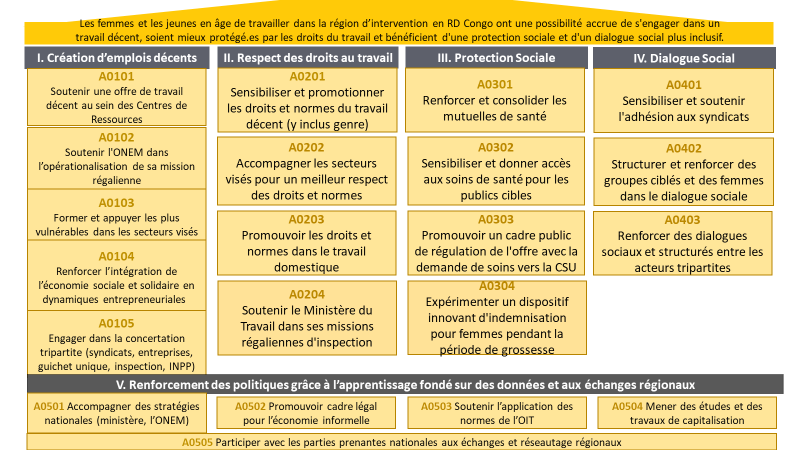 Cadre Stratégique de l'Intervention Contexte et Justification ContexteMoins de 10% de la population congolaise a accès à des prestations de protection sociale en santé. L’Etat congolais est tout simplement incapable de procurer des services sociaux de base à sa population. Sans contrat formel ni salaire véritable, pas de garantie en matière de sécurité sociale et les travailleurs œuvrent majoritairement dans un régime de sous-traitance (agences de placement) qui n’offre pas la possibilité de dialogue entre les travailleurs et les chefs des entreprises. Tout cela sans observance des normes minimales du travail. Les microentreprises de l’économie informelle ne dégagent pas assez de revenus pour permettre des investissements, la priorité étant la survie de la famille. La RDC s’est engagée à poursuivre la mise en place d’une couverture santé à vocation universelle (CSU) en collaboration avec les mutuelles de santé et leurs structures d’appui, et dans des concertations, avec les acteurs sociaux et de santé. Ainsi donc, pour faciliter l’accès aux soins des santé des populations vulnérables, plusieurs initiatives ont été développés, il s’agit principalement de subvention de paiement des soins sous la forme de gratuité de soins ou encore l’incitations financières dont notamment le cash transfert et enfin le financement basé sur la performance. Au niveau politique, des documents stratégiques tels que Plan National Développement Sanitaire ; la loi sur la couverture santé universelle a été mis en sur pied.Notons par ailleurs que l’atteinte de la couverture sanitaire universelle passe notamment par le développement des mécanismes de financement de soins de santé équitables et efficaces. Il s’agit par exemple du paiement direct des soins qui est le mode le plus répandu, soit sous forme de paiement à l’acte, soit sous forme de paiement forfaitaire généralement subventionné en partie. Quelle que soit sa forme, le paiement direct exclut un grand nombre de personnes et constitue une barrière considérable à l’accès aux soins. Le prépaiement est considéré par la population comme un mandat de voyage donnant accès à des soins de santé moins chers. Mais, l’adhésion aux mutuelles de santé demeure faible à cause du très faible pouvoir d’achat et de la qualité des services de santé qui ne suit pas. A cela s'ajoute le fait que les femmes œuvrant dans le secteur informel font face à différents besoins selon les événements spécifiques auxquels elles ont été confrontées surtout en période de grossesse. Souvent ils n’ont pas les ressources nécessaires et sont confrontés à des obstacles et un accès limité aux produits de première nécessité, aux services de soins de qualité et autres moyens de subsistance, nécessaire pour leur bien-être et leur résilience. Une réponse financière flexible représente une alternative viable, potentiellement via des coupons et/ou une aide financière inconditionnelle.5.2 Description de la prestation   Objectif Général Objectif Général Les femmes travaillant dans le secteur informel en RDC bénéficient d'une protection financière avant, pendant et après leur période de grossesse.
Objectif SpécifiqueUn mécanisme pilote d'indemnisation des femmes enceintes du secteur informel dans les zones d’intervention a été identifié avec les partenaires et modalités de mise en œuvre.Questions de l’étude Les modalités exactes du dispositif doivent être définis au travers les questions suivants :Quel est le contexte : quels mécanismes existent, quels acteurs les soutiennent et quelles sont leurs caractéristiques ?Quel partenaire est le mieux à même de déployer ce dispositif (CNSS, mutuelles de santé, organisations d’assurance privé, …)? Quelles actions d'accompagnement sont nécessaires pour accompagner cet acteur dans cette démarche ?Quel groupe cible (qui et combien) pouvons-nous atteindre avec ce dispositif dans les régions et secteurs visés? Quelles sont les actions nécessaires pour les atteindre ?Quel est le montant octroyé, sur quelle fréquence, combien de temps et comment? Indication sur la base d'une estimation de la perte de revenus subie par le groupe cible pendant la période de grossesse.Quel est le mécanisme de cotation contributive: combien et comment ? Des options : sur une base volontaire, via des coopératives, via leurs maris, via leur employeur (voir organisations sous-traitances des travailleuses domestiques) ou autres ?Quelle est la faisabilité technique, pratique et financière de ce dispositif dans les délais, budgets et capacités du projet ?Comment garantir la pérennité ?Résultats à atteindre Les mécanismes existants, les acteurs et caractéristiques ont été cartographiésL’acteur le plus adapté pour gérer ce dispositif a été identifiéLe public cible de ce dispositif a été affiné, des recommandations pour les atteindre ont été élaboréesLe montant octroyé a été déterminé sur la base d'un aperçu de la perte de revenus du groupe cibleUn mécanisme de cotisation (contributif) a été identifié, ainsi que le montant, et les sources de prélèvementLa faisabilité technique, pratique et financière a été analyséeDes recommandations ont été produites pour assurer la pérennité de ce dispositif au-delà de la durée du projetLivrables attendusLe consultant est chargé de soumettre les livrables suivant au responsable du projet :Le protocole détaillé de l’étude avec les outils 6 jours après la signature du contrat ;Rapport initial (il sera soumis 7 jours après achèvement des visites sur terrain) comprenant : L’analyse de la situation des programmes d’incitation financière pour les femmes œuvrant dans le secteur informel Le système de références pour subvenir aux besoins en service de santé de la femme enceinteDescription du profil des femmes en âge de procréer utilisateurs ou non d’un mécanisme de protection sociale via les mutuelles Listes de recommandations pour les activités de sensibilisations et de provision de services de soins en tenant compte des barrières et facilitateursRapport final (il sera soumis dans les 5 jours après réception des commentaires sur le rapport provisoire)5.3 Méthodologie Le protocole de recherche et des outils de collecte seront proposés par le consultant. Cela fera l’objet d’amendement et de validation par l’intervention Manager5.4 Profil des experts ou expertise demandée Profil Le prestataire doit être un consultant indépendant, une société ou association dont l’expert réunie les exigences suivantes :Titulaire d’un diplôme Universitaire de niveau supérieur (niveau Master, DEA, DESS) en sciences sociales, développement ou discipline connexe ;Minimum 6 ans d'expérience pratique dans le domaine de l'analyse et/ou du développement des systèmes de protection socialeDont au moins 4 ans d'expérience professionnelle en Afrique, de préférence en RDC Avoir la connaissance avérée du contexte de la protection sociale en RDC, de sa base juridique, des acteurs institutionnels et le rôle et fonctionnement des mutuelles de santé serait un atoutCompétence pratique avérée en analyse financière et technique des systèmes de sécurité sociale Familiarité avec les méthodes de recherches quantitatives et qualitativesLa référence à des missions et réalisations similaires augmentera l'appréciation de la proposition. Qualités et compétencesLe consultant fait preuve d’une solide capacité d’organisation, de planification de programme cohérents, d’ajustement selon les circonstancesAptitude à travailler dans un environnement complexe et évolutifExcellence capacité interpersonnelle orale et écrit, pour engager ces interlocuteurs et ces lecteursCapacité démontrée à diriger, à former en andragogie et à superviser une équipe de rechercheAptitude d’interactions et d’établissement de relations positives dans une équipe multidisciplinaire et issus de différentes cultures5.5 Organisation de la prestation CalendrierCette étude s’étendra sur un maximum de 32	 jours calendrier d’exécution à compter de la date de notification du marché plus 16 jours de voyages  et déplacements, soit 48 jours au total, durant une période de 2 mois. (60jours calendrier)Suivi & supervisionLe consultant travaillera sous la supervision technique de l’experte en protection sociale et en étroite collaboration avec l’Intervention officer International, la cheffe de projet. Formulaires d’offreFiche d’identificationPersonne physique Pour remplir la fiche, veuillez cliquer ici : https://documentcloud.adobe.com/link/track?uri=urn:aaid:scds:US:412289af-39d0-4646-b070-5cfed3760aedEntité de droit privé/public ayant une forme juridiquePour remplir la fiche, veuillez cliquer ici : https://documentcloud.adobe.com/link/track?uri=urn:aaid:scds:US:3b918624-1fb2-4708-9199-e591dcdfe19bEntité de droit publicPour remplir la fiche, veuillez cliquer ici : https://documentcloud.adobe.com/link/track?uri=urn:aaid:scds:US:c52ab6a5-6134-4fed-9596-107f7daf6f1Formulaire d’offre - PrixEn déposant cette offre, le soumissionnaire s’engage à exécuter, conformément aux dispositions du CSC / – , le présent marché et déclare explicitement accepter toutes les conditions énumérées dans le CSC et renoncer aux éventuelles dispositions dérogatoires comme ses propres conditions.Les prix unitaires et les prix globaux de chacun des postes de l’inventaire sont établis en respectant la valeur relative de ces postes par rapport au montant total de l’offre. Tous les frais généraux et financiers, ainsi que le bénéfice, sont répartis sur les différents postes proportionnellement à l’importance de ceux-ci.La taxe sur la valeur ajoutée fait l’objet d’un poste spécial de l’inventaire, pour être ajoutée au montant de l’offre. Le soumissionnaire s’engage à exécuter le marché public conformément aux dispositions du CSC /, aux prix suivants, exprimés en euros et hors TVA :Pourcentage TVA : ……………%.En cas d’approbation de la présente offre, le cautionnement sera constitué dans les conditions et délais prescrits dans le cahier spécial des charges.L’information confidentielle et/ou l’information qui se rapporte à des secrets techniques ou commerciaux est clairement indiquée dans l’offre.Afin de rendre possible une comparaison adéquate des offres, les données ou documents mentionnés << ci-dessous ou au point …, dûment signés, doivent être joints à l’offre.En annexe ………………….., le soumissionnaire joint à son offre ……………..Le soumissionnaire déclare sur l’honneur que les informations fournies sont exactes et correctes et qu’elles ont été établies en parfaite connaissance des conséquences de toute fausse déclaration.Certifié pour vrai et conforme,Fait à …………………… le ………………Bordereau de prixLes frais au compte de EnabelLes coûts liés aux voyages en RD Congo notamment ceux relatifs aux billets d’avion et frais additionnels comme les Go-Pass, taxes aéroportuaires, Test Covid -19 pour les experts nationauxLes frais de voyages internationaux par avion, aller et retour pour les experts internationaux notamment les billets d’avion, plus frais connexes Go pass, test Covid-1 9 ; frais de visa pour les experts qui détiennent déjà un passeport valide de plus de 6 mois ;Le frais de logementLe transport et les déplacements sur terrain par véhicule Enabel ;Per diem (sur base des plafonds pratiqués par Enabel RDC)Autres frais Le soumissionnaire en introduisant son offre devra se rassurer que tous les frais soient inclus dans les prix unitaires notamment sans s’y limiter :Les frais administratifs et de secrétariat Le coût de la documentation relative aux services et éventuellement exigée par le pouvoir adjudicateur Tous les frais, coûts de personnel et de matériel nécessaires pour l’exécution du présent marché ;La production et la livraison de documents ou de pièces liés à l’exécution des services ;La rémunération à titre de droit d’auteur ;L’achat ou la location auprès de tiers de services nécessaires pour l’exécution du marché.Les frais de réception Les frais d’assurance, de communication .Déclaration sur l’honneur – motifs d’exclusion Par la présente, je/nous, agissant en ma/notre qualité de représentant(s) légal/ légaux du soumissionnaire précité, déclare/rons que le soumissionnaire ne se trouve pas dans un des cas d’exclusion suivants : Le soumissionnaire ni un de ses dirigeants a fait l’objet d’une condamnation prononcée par une décision judiciaire ayant force de chose jugée pour l’une des infractions suivantes : 1° participation à une organisation criminelle; 2° corruption; 3° fraude; 4° infractions terroristes, infractions liées aux activités terroristes ou incitation à commettre une telle infraction, complicité ou tentative d’une telle infraction; 5° blanchiment de capitaux ou financement du terrorisme; 6° travail des enfants et autres formes de traite des êtres humains. 7° occupation de ressortissants de pays tiers en séjour illégal. 8° la création de sociétés offshoreL’exclusion sur base de ce critère vaut pour une durée de 5 ans à compter de la date du jugement. Le soumissionnaire ne satisfait pas à ses obligations relatives au paiement d’impôts et taxes ou de cotisations de sécurité sociale pour un montant de plus de 3.000 €, sauf  lorsque le soumissionnaire peut démontrer qu’il possède à l’égard d’un pouvoir adjudicateur une ou des créances certaines, exigibles et libres de tout engagement à l’égard de tiers. Ces créances s’élèvent au moins à un montant égal à celui pour lequel il est en retard de paiement de dettes fiscales ou sociales ; le soumissionnaire est en état de faillite, de liquidation, de cessation d’activités, de réorganisation judiciaire, ou a fait l’aveu de sa faillite, ou fait l’objet d’une procédure de liquidation ou de réorganisation judiciaire, ou est dans toute situation analogue résultant d’une procédure de même nature existant dans d’autres réglementations nationales; le soumissionnaire ou un de ses dirigeants a commis une faute professionnelle grave qui remet en cause son intégrité. 
 
Sont entre autres considérées comme telle faute professionnelle grave :   une infraction à la Politique de Enabel concernant l’exploitation et les abus sexuels – juin 2019 une infraction à la Politique de Enabel concernant la maîtrise des risques de fraude et de corruption – juin 2019 <lien>;  une infraction relative à une disposition d’ordre réglementaire de la législation locale applicable relative au harcèlement sexuel au travail ; le soumissionnaire s’est rendu gravement coupable de fausse déclaration ou faux documents en fournissant les renseignements exigés pour la vérification de l’absence de motifs d’exclusion ou la satisfaction des critères de sélection, ou a caché des informations ; lorsque Enabel dispose d’élements suffisamment plausibles pour conclure que le soumissionnaire a commis des actes, conclu des conventions ou procédé à des ententes en vue de fausser la concurrence. La présence du soumissionnaire sur une des listes d’exclusion Enabel en raison d’un tel acte/convention/entente est considérée comme élément suffisamment plausible. lorsqu’il ne peut être remédié à un conflit d’intérêts par d’autres mesures moins intrusives; des défaillances importantes ou persistantes du soumissionnaire ont été constatées lors de l’exécution d’une obligation essentielle qui lui incombait dans le cadre d’un contrat antérieur passé avec un autre pouvoir public, lorsque ces défaillances ont donné lieu à des mesures d’office, des dommages et intérêts ou à une autre sanction comparable. 
 Sont considérées comme ‘défaillances importantes’ le respect des obligations applicables dans les domaines du droit environnemental, social et du travail établies par le droit de l’Union européenne, le droit national, les conventions collectives ou par les dispositions internationales en matière de droit environnemental, social et du travail. 
La présence du soumissionnaire sur la liste d’exclusion Enabel en raison d’une telle défaillance sert d’un tel constat. des mesures restrictives ont été prises vis-à-vis du contractant dans l’objectif de mettre fin aux violations de la paix et sécurité internationales comme le terrorisme, les violations des droits de l’homme, la déstabilisation des États souverains et la prolifération d’armes de destruction massive. Le soumissionnaire ni un de des dirigeants se trouvent sur les listes de personnes, de groupes ou d’entités soumises par les Nations-Unies, l’Union européenne et la Belgique à des sanctions financières :Pour les Nations Unies, les listes peuvent être consultées à l’adresse suivante : https://finances.belgium.be/fr/tresorerie/sanctions-financieres/sanctions-internationales-nations-unies  

Pour l’Union européenne, les listes peuvent être consultées à l’adresse suivante : https://finances.belgium.be/fr/tresorerie/sanctions-financieres/sanctions-europ%C3%A9ennes-uehttps://eeas.europa.eu/headquarters/headquarters-homepage/8442/consolidated-list-sanctions

https://eeas.europa.eu/sites/eeas/files/restrictive_measures-2017-01-17-clean.pdf

Pour la Belgique : https://finances.belgium.be/fr/sur_le_spf/structure_et_services/administrations_generales/tr%C3%A9sorerie/contr%C3%B4le-des-instruments-1-2 <…>Si Enabel exécute un projet pour un autre bailleur de fonds ou donneur, d’autres motifs d’exclusion supplémentaires sont encore possibles. Le soumissionnaire déclare formellement être en mesure, sur demande et sans délai, de fournir les certificats et autres formes de pièces justificatives visés, sauf si: a.	Enabel a la possibilité d’obtenir directement les documents justificatifs concernés en consultant une base de données nationale dans un État membre qui est accessible gratuitement, à condition que le soumissionnaire ait fourni les informations nécessaires (adresse du site web, autorité ou organisme de délivrance, référence précise des documents) permettant à Enabel de les obtenir, avec l’autorisation d’accès correspondante; b.	Enabel est déjà en possession des documents concernés.  Le soumissionnaire consent formellement à ce que Enabel ait accès aux documents justificatifs étayant les informations fournies dans le présent document. DateLocalisation SignatureDéclaration intégrité soumissionnairesPar la présente, je / nous, agissant en ma/notre qualité de représentant(s) légal/légaux du soumissionnaire précité, déclare/rons ce qui suit : Ni les membres de l’administration, ni les employés, ni toute personne ou personne morale avec laquelle le soumissionnaire a conclu un accord en vue de l'exécution du marché, ne peuvent obtenir ou accepter d’un tiers, pour eux-mêmes ou pour toute autre personne ou personne morale, un avantage appréciable en argent (par exemple, des dons, gratifications ou avantages quelconques), directement ou indirectement lié aux activités de la personne concernée pour le compte de Enabel.Les administrateurs, collaborateurs ou leurs partenaires n'ont pas d'intérêts financiers ou autres dans les entreprises, organisations, etc. ayant un lien direct ou indirect avec Enabel (ce qui pourrait, par exemple, entraîner un conflit d'intérêts). J'ai / nous avons pris connaissance des articles relatifs à la déontologie du présent marché public (voir 1.7.), ainsi que de la Politique de Enabel concernant l’exploitation et les abus sexuels ainsi que de la Politique de Enabel concernant la maîtrise des risques de fraude et de corruption et je / nous déclare/rons souscrire et respecter entièrement ces articles.Si le marché précité devait être attribué au soumissionnaire, je/nous déclare/rons, par ailleurs, marquer mon/notre accord avec les dispositions suivantes : Afin d’éviter toute impression de risque de partialité ou de connivence dans le suivi et le contrôle de l’exécution du marché, il est strictement interdit au contractant du marché (c'est-à-dire les membres de l’administration et les travailleurs) d’offrir, directement ou indirectement, des cadeaux, des repas ou un quelconque autre avantage matériel ou immatériel, quelle que soit sa valeur, aux membres du personnel de Enabel, qui sont directement ou indirectement concernés par le suivi et/ou le contrôle de l'exécution du marché, quel que soit leur rang hiérarchique.Tout contrat (marché public) sera résilié, dès lors qu’il s’avérerait que l’attribution du contrat ou son exécution aurait donné lieu à l’obtention ou l’offre des avantages appréciables en argent précités.Tout manquement à se conformer à une ou plusieurs des clauses déontologiques aboutira à l’exclusion du contractant du présent marché et d’autres marchés publics pour Enabel.Le soumissionnaire prend enfin connaissance du fait que Enabel se réserve le droit de porter plainte devant les instances judiciaires compétentes lors de toute constatation de faits allant à l’encontre de la présente déclaration et que tous les frais administratifs et autres qui en découlent sont à charge du soumissionnaire.Date Localisation Signature Documents à remettre – liste exhaustiveTous ces documents doivent être signés par la personne autorisée à signer l’offre de ce marché :Le formulaire d’identification ;Le formulaire d’offre de prix signé par une personne habilitée ;La preuve de signature autorisée ou procuration donnant mandat de signer cette offre ;La déclaration sur l’honneur ;La déclaration d’intégrité ;Bordereau de prixCalendrier des jours d’exécution et des voyages et déplacements sur terrainNote méthodologiqueLes CV du personnels alignés Critères d’attribution100Points1. Compréhension et méthodologie 40 1.1 Compréhension de la mission 101.2 Méthodologie 201.3 Chronogramme : planning des activités, incluant les nombres de jours de travail 102. Profil et expérience352.1 CV (2 pages) avec les qualifications et compétences 102.2 Expérience professionnelle demandé152.3 Expérience spécifique : preuve des missions/études similaires103. Prix253.1 Méthode d’évaluation : Score = (prix de l’offre la plus basse / prix de l’offre) * 2525Tranche % Livrable Première tranche  30% Note méthodologique revue + présentation résumée en power point Première tranche  30% Rapport de conception initiale de l’étude et restitution de la note méthodologique revue + présentation résumée en power point Deuxième tranche  40% Rapport d’étude intérimaire et restitution du diagnostic + présentation résumée en power point Troisième tranche  30% Rapport final de l’étude et restitution des résultats de l’étude + présentation résumée en power point I. DONNÉES PERSONNELLESNOM(S) DE FAMILLE PRÉNOM(S) DATE DE NAISSANCE	JJ	    MM   AAAALIEU DE NAISSANCE		PAYS DE NAISSANCE
(VILLE, VILLAGE)TYPE DE DOCUMENT D'IDENTITÉ
	CARTE D'IDENTITÉ	PASSEPORT	PERMIS DE CONDUIRE	AUTREPAYS ÉMETTEURNUMÉRO DE DOCUMENT D'IDENTITÉNUMÉRO D'IDENTIFICATION PERSONNELADRESSE PRIVÉE 
PERMANENTECODE POSTAL			BOITE POSTALE				VILLERÉGION 						PAYSTÉLÉPHONE PRIVÉCOURRIEL PRIVÉI. DONNÉES PERSONNELLESNOM(S) DE FAMILLE PRÉNOM(S) DATE DE NAISSANCE	JJ	    MM   AAAALIEU DE NAISSANCE		PAYS DE NAISSANCE
(VILLE, VILLAGE)TYPE DE DOCUMENT D'IDENTITÉ
	CARTE D'IDENTITÉ	PASSEPORT	PERMIS DE CONDUIRE	AUTREPAYS ÉMETTEURNUMÉRO DE DOCUMENT D'IDENTITÉNUMÉRO D'IDENTIFICATION PERSONNELADRESSE PRIVÉE 
PERMANENTECODE POSTAL			BOITE POSTALE				VILLERÉGION 						PAYSTÉLÉPHONE PRIVÉCOURRIEL PRIVÉI. DONNÉES PERSONNELLESNOM(S) DE FAMILLE PRÉNOM(S) DATE DE NAISSANCE	JJ	    MM   AAAALIEU DE NAISSANCE		PAYS DE NAISSANCE
(VILLE, VILLAGE)TYPE DE DOCUMENT D'IDENTITÉ
	CARTE D'IDENTITÉ	PASSEPORT	PERMIS DE CONDUIRE	AUTREPAYS ÉMETTEURNUMÉRO DE DOCUMENT D'IDENTITÉNUMÉRO D'IDENTIFICATION PERSONNELADRESSE PRIVÉE 
PERMANENTECODE POSTAL			BOITE POSTALE				VILLERÉGION 						PAYSTÉLÉPHONE PRIVÉCOURRIEL PRIVÉI. DONNÉES PERSONNELLESNOM(S) DE FAMILLE PRÉNOM(S) DATE DE NAISSANCE	JJ	    MM   AAAALIEU DE NAISSANCE		PAYS DE NAISSANCE
(VILLE, VILLAGE)TYPE DE DOCUMENT D'IDENTITÉ
	CARTE D'IDENTITÉ	PASSEPORT	PERMIS DE CONDUIRE	AUTREPAYS ÉMETTEURNUMÉRO DE DOCUMENT D'IDENTITÉNUMÉRO D'IDENTIFICATION PERSONNELADRESSE PRIVÉE 
PERMANENTECODE POSTAL			BOITE POSTALE				VILLERÉGION 						PAYSTÉLÉPHONE PRIVÉCOURRIEL PRIVÉII. DONNÉES COMMERCIALES	II. DONNÉES COMMERCIALES	Si OUI, veuillez fournir vos données commerciales et joindre des copies des justificatifs officiels.Si OUI, veuillez fournir vos données commerciales et joindre des copies des justificatifs officiels.Vous dirigez votre propre entreprise sans personnalité juridique distincte (vous êtes entrepreneur individuel, indépendant, etc.) et en tant que tel, vous fournissez des services à la Commission ou à d'autres institutions, agences et organes de l'UE?	OUI	NONNOM DE 
L'ENTREPRISE
(le cas échéant)NUMÉRO DE TVANUMÉRO D'ENREGISTREMENTLIEU DE
L'ENREGISTREMENT VILLE
			PAYS	NOM DE 
L'ENTREPRISE
(le cas échéant)NUMÉRO DE TVANUMÉRO D'ENREGISTREMENTLIEU DE
L'ENREGISTREMENT VILLE
			PAYS	DATESIGNATURESIGNATURENOM OFFICIEL

NOM COMMERCIAL
(si différent) ABRÉVIATIONFORME JURIDIQUETYPE	A BUT LUCRATIFD'ORGANISATION	SANS BUT LUCRATIF	ONG	OUI	NON

NUMÉRO DE REGISTRE PRINCIPALNUMÉRO DE REGISTRE SECONDAIRE(le cas échéant)LIEU DE L'ENREGISTREMENT PRINCIPAL	VILLE	PAYSDATE DE L'ENREGISTREMENT PRINCIPAL
	JJ	MM	AAAANUMÉRO DE TVAADRESSE DU SIEGE
SOCIALCODE POSTAL	BOITE POSTALE		VILLEPAYS	TÉLÉPHONE COURRIELNOM OFFICIEL

NOM COMMERCIAL
(si différent) ABRÉVIATIONFORME JURIDIQUETYPE	A BUT LUCRATIFD'ORGANISATION	SANS BUT LUCRATIF	ONG	OUI	NON

NUMÉRO DE REGISTRE PRINCIPALNUMÉRO DE REGISTRE SECONDAIRE(le cas échéant)LIEU DE L'ENREGISTREMENT PRINCIPAL	VILLE	PAYSDATE DE L'ENREGISTREMENT PRINCIPAL
	JJ	MM	AAAANUMÉRO DE TVAADRESSE DU SIEGE
SOCIALCODE POSTAL	BOITE POSTALE		VILLEPAYS	TÉLÉPHONE COURRIELDATECACHETSIGNATURE DU REPRÉSENTANT AUTORISÉCACHETNOM OFFICIEL
ABRÉVIATION

NUMÉRO DE REGISTRE PRINCIPALNUMÉRO DE REGISTRE SECONDAIRE(le cas échéant)LIEU DE L'ENREGISTREMENT PRINCIPAL	VILLE	PAYSDATE DE L'ENREGISTREMENT PRINCIPAL
	JJ	MM	AAAANUMÉRO DE TVAADRESSE OFFICIELLE
CODE POSTAL	BOITE POSTALE		VILLEPAYS	TÉLÉPHONE COURRIELNOM OFFICIEL
ABRÉVIATION

NUMÉRO DE REGISTRE PRINCIPALNUMÉRO DE REGISTRE SECONDAIRE(le cas échéant)LIEU DE L'ENREGISTREMENT PRINCIPAL	VILLE	PAYSDATE DE L'ENREGISTREMENT PRINCIPAL
	JJ	MM	AAAANUMÉRO DE TVAADRESSE OFFICIELLE
CODE POSTAL	BOITE POSTALE		VILLEPAYS	TÉLÉPHONE COURRIELDATECACHETSIGNATURE DU REPRÉSENTANT AUTORISÉCACHETDescriptionUnitéQuantitéPrix unitaire (EUR)Montant Total (EUR)ObservationsHonoraire des Prestations de service d’un contractant pour l’analyse du Dispositif innovant MaternitéH/J32